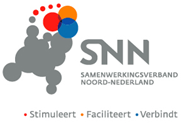 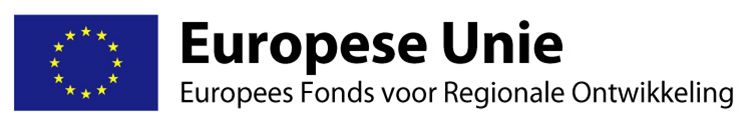 MODEL PROJECTPLANBijlage 9 van het aanvraagformulier OP EFRO Valorisatie 2018 Het projectplan is een onderdeel van het aanvraagformulier en dient bij uw aanvraag aangeleverd te worden. Het moet een duidelijk beeld geven van het voorgenomen project waarvoor u subsidie aanvraagt. Om uw aanvraag goed te kunnen beoordelen, verzoeken wij u alle onderstaande onderdelen in uw projectplan te beantwoorden (herkenbaar en in de aangegeven volgorde). Projectnaam [zoals aangegeven op het aanvraagformulier]Projectplanversie: [dd-mm-jjjj]1		Omschrijving van de inhoud van het project (dit onderdeel maximaal 100 woorden, deze kunt 		u tevens gebruiken voor de samenvatting van het project in het webportal)Geef  een korte omschrijving van de inhoud van het project.2	ProjectcontourenAanleiding (dit onderdeel maximaal een A4)Geef een korte uitwerking van de aanleiding, achtergrond en context van het projectDoelstelling (dit onderdeel maximaal een half A4)Geef aan wat de hoofdoelstelling en eventuele subdoelstellingen van het project zijnResultaten (dit onderdeel maximaal een A4)Geef aan wat de beoogde resultaten van het project zijn Organisatie (dit onderdeel maximaal driekwart A4 per deelnemer)Ga per partner in op de volgende vragen :Naam organisatie;Locatie(s) van de activiteiten (per partner);Aanleiding en het belang van deelname aan het project (per partner);Specifieke expertise die wordt ingebracht (per partner);Welke rollen en verantwoordelijkheden heeft de partner binnen het project?In het geval van een grote onderneming: leiden de resultaten van dit project niet tot een substantieel verlies van arbeidsplaatsen op bestaande locaties van deze onderneming in de EU?;In het geval van een kennisinstelling: op welke wijze zijn de activiteiten van de kennisinstelling in het project additioneel? (Wanneer een kennisinstelling een bestaand onderzoek inbrengt wordt de kennisinstelling niet als partner aangemerkt).3      	Aansluiting bij OP EFRO doelstellingenAansluiting bij de specifieke doelstelling (dit onderdeel maximaal twee A4)Geef voor het gehele project een toelichting hoe het bijdraagt aan de desbetreffende specifieke doelstelling C van het Operationeel Programma Noord-Nederland: “Meer innovatie en valorisatie in het MKB binnen de in de RIS3 geïdentificeerde maatschappelijke uitdagingen”. Of specifieke doelstelling D: “Een hoger aandeel van de innovaties in Noord-Nederland is gericht op CO2-reductie binnen de in de RIS3 geïdentificeerde maatschappelijke uitdagingen”;Geef aan in welke mate de fase(n) van de innovatieketen waarin de projectactiviteiten zich bevinden zitten in de Technology Readiness Level 5, 6 en 7;Geef daarbij ook aan hoe het project bijdraagt aan de acties genoemd bij de desbetreffende specifieke doelstellingen, te weten:Innovatietrajecten, gericht op ontwikkeling van nieuwe producten, concepten, technologieën en diensten (direct gerelateerd aan koolstofarme technologieën die bijdragen aan CO2-reductie waar het gaat om doelstelling D);Testen van innovatieve toepassingen (die bijdragen aan CO2-reductie waar het gaan om doelstelling D) in de praktijkomgeving gericht op valorisatie van nieuwe technieken, indien het testen een logisch onderdeel is van een innovatietraject.Geef aan in welke mate het project is gericht op het MKB en de mate waarin binnen het project wordt samengewerkt door MKB-bedrijven onderling of met grote ondernemingen of met kennisinstellingen;Aansluiting bij de RIS3 geïdentificeerde maatschappelijke uitdagingen (dit onderdeel maximaal driekwart A4)Geef voor het gehele project een toelichting hoe en in welke mate het project bijdraagt aan één of meerdere van de vier maatschappelijke uitdagingen uit de RIS3 (zoals beschreven in hoofdstuk 3.2 van de RIS3 Noord-Nederland).Aansluiting bij art. 70 van de EU-verordening 1303/2013 (dit onderdeel maximaal half A4)Geef per werkpakket per projectpartner aan waar de activiteiten plaatsvinden. Geef daarnaast aan wie de resultaten ten goede komen en waarom deze ten goede komen aan Noord-Nederland.       Activiteiten4.1	Projectactiviteiten (dit onderdeel maximaal anderhalf A4 per werkpakket)Beschrijf concrete projectactiviteiten die worden uitgevoerd. Verdeel deze onder in verschillende werkpakketten (fasen); zorg er voor dat de nummering van deze werkpakketen overeenkomt met de begroting.Geef per werkpakket aan door welke projectpartner(s) de desbetreffende activiteiten worden uitgevoerd en maak hierbij een duidelijke koppeling met de begroting (noem bedragen);Geef per werkpakket aan op welke wijze de activiteiten vallen onder de Algemene Groepsvrijstellingsverordening (AGVV) of voor welke kosten gebruik gemaakt wordt van de de-minimis regeling. Een herhaling van de definitie volstaat niet. Ga hierbij in op welke werkingsprincipes nog moeten worden aangetoond binnen het project en waarom de werkzaamheden noodzakelijk zijn voor het aantonen van de werkingsprincipes.Geef per werkpakket aan van welk Technology Readiness Level (TRL) sprake is inclusief een korte toelichting. In bijlage I van de uitvoeringsregelingen bij het onderdeel Inleiding wordt een nadere toelichting gegeven. Tevens wordt in diezelfde bijlage I uitleg gegeven over de AGVV en hoe de activiteiten uit het project gekoppeld kunnen worden aan de verschillende onderzoekscategorieën.4.2	Planning (DIT ONDERDEEL MAXIMAAL EEN A4 PER WERKPAKKET) Geef aan wat de beoogde start- en einddatum van het project is. Het uitgangspunt is dat een project twee jaar duurt (na afgifte van de beschikking). Als uw project langer dan twee jaar duurt, motiveer dan hier waarom het realistisch is dat uiterlijk twee jaar na afgifte van de verleningsbeschikking minimaal 65% van de begrote kosten zullen zijn gemaakt, betaald en subsidiabel gesteld. En motiveer waarom uw project een derde jaar nodig heeft en uiterlijk binnen dat derde jaar volledig ten uitvoer is gebracht;Voeg een planning op activiteitniveau in;Geef aan welke hindernissen (formeel, juridisch, financieel etc.) er zijn in het opstarten van uw project die maken dat u na toekenning van de subsidie (mogelijk) niet direct kunt starten met de uitvoering van uw project. U dient aannemelijk te maken – en indien van toepassing – met fysieke documenten te kunnen onderbouwen dat deze aspecten de start van het project op de voorziene datum niet in de weg zullen staan. Wanneer sprake is van benodigde vergunningen of andere aspecten die een start mogelijk in de weg kunnen staan, stuur de documenten mee waaruit blijkt dat deze geen obstakel vormen in de start en uitvoering van uw project.4.3	Financiering (DIT ONDERDEEL MAXIMAAL HALF A4 PER WERKPAKKET)Indien sprake is van (een) private financier(s): geef aan op welke wijze deze financiering is zeker gesteld en of de financiering specifiek betrekking heeft op de projectactiviteiten.5	Innovatie (dit onderdeel maximaal twee A4)Beschrijf de mate van innovativiteit. Ga daarbij in ieder geval in op zaken als:Hoe vernieuwend is het resultaat van het project (product, dienst of proces)? Gaat het om iets nieuws of een nieuwe toepassing van iets bestaands?Hoe verhoudt de innovatie zich tot (inter-)nationale ontwikkelingen? Is er op (inter)natinale schaal sprake van een dergelijke ontwikkeling? Zo ja, welke ontwikkelingen zijn dit en hoe verhouden deze zich tot uw project? Wanneer er sprake is van een samenwerkingsverband dat het project uitvoert: bestaat dit samenwerkingsverband uit bedrijven uit verschillende sectoren. Zo ja, welke sectoren zijn dit (is er sprake van een cross-over)?Daarnaast kan worden ingegaan op aspecten als:Wat zijn mogelijke alternatieven en de voor- en nadelen hiervan?Hoe vernieuwend is de gekozen aanpak of de onderzoeksmethoden?Hoe haalbaar is de innovatie en wat is het technologisch risico? En welke strategie is gekozen om deze risico’s te beperken?Let op: De mate van innovativiteit van het project wordt beoordeeld als onderdeel van de beoordelingscriteria conform de uitvoeringsregelingen.
6	Businesscase (dit onderdeel maximaal twee A4)Beschrijf hoe de businesscase van (de resultaten van) het project eruit ziet. Om een helder totaaloverzicht te krijgen van uw businesscase raden wij u ten zeerste aan om het onderstaande model in te vullen, omdat het zowel de kwaliteit van de businesscase als de kwaliteit van de aanvraag ten goede komt. Volg bij voorkeur de nummers bij het invullen van het model. *Het is mogelijk om een andere lay-out aan te houden dan het model, echter dienen de gestelde vragen wel beantwoord te worden. Ga daarnaast bij de beschrijving van de businesscase in ieder geval uitgebreid en onderbouwd in op zaken als: Wat is de (potentiële) economische waarde van de projectresultaten?Welke marges verwacht u te kunnen hanteren op uw product of dienst? Geef hiervan een onderbouwing;Welke markten en welk marktaandeel verwacht u te kunnen behalen met de projectresultaten? Geef hiervan een onderbouwing (de marktpotentie van de projectresultaten).Wat zijn de commerciële risico’s en externe factoren? En wat is de aanpak om deze risico’s te hanteren?Welke stappen moeten worden doorlopen na afloop van het project tot aan de marktintroductie?Hoe financiert iedere deelnemer zijn aandeel in de projectkosten (zowel de bijdrage in cash als de bijdrage in uren in relatie tot de reguliere bedrijfsvoering) en de kosten tot en met de marktintroductie?De wijze waarop wordt omgegaan met het intellectuele eigendom van de projectresultaten? En welke afspraken zijn gemaakt over de verdeling van de projectresultaten?.Waarom bent u bereid om uw eigen bijdrage in dit project te stoppen? Koppel uw bereidheid om deze stap te zetten aan de risico’s en perspectieven van de projectresultaten. Let op: De kwaliteit van de businesscase van het project wordt beoordeeld als onderdeel van de beoordelingscriteria conform de uitvoeringsregelingen.7.	Duurzaamheid (DIT ONDERDEEL MAXIMAAL TWEE A4)Beschrijf op welke wijze het project voldoet aan de waarborging van gelijke kansen en voorkoming van discriminatie en of het project geen negatieve effecten op het milieu kent.Beschrijf verder welke onderscheidende bijdrage u met uw project voor het voetlicht wilt brengen op het gebied van duurzaamheid. Elementen die een project onderscheidend kunnen maken op het gebied van duurzaamheid kunnen zijn:Ten aanzien van het aspect ‘people’:De investering die wordt gedaan en de resultaten die worden beoogd in de opleiding en ontwikkeling van mensen (personeel, zzp-ers en flexkrachten);De bijdrage aan arbeidsvitaliteit, gezondheid en sociale mobiliteit van mensen; De werkgelegenheid die wordt gegenereerd, bijvoorbeeld voor hoger opgeleiden, lager opgeleiden  en mensen met beperkingen, of een afstand tot de arbeidsmarkt;De maatschappelijke impact.Ten aanzien van het aspect ‘planet’:De bijdrage aan CO2-reductie en reductie van overige broeikasgassen;De bijdrage aan energiebesparing en/of de omschakeling naar schone energie;De bijdrage aan het verminderen van grondstofgebruik en watergebruikDe omgang met afval en restmaterialen;De impact op het omringende ecosysteem en de omringende ruimte en leefomgeving.Ten aanzien van het aspect ‘profit’:De bijdrage aan regionale bewustwording, over de noodzaak van en het streven naar een circulaire en inclusieve economie;De bijdrage aan de profilering van het bedrijf als een sociaal en duurzaam /maatschappelijk verantwoorde onderneming;De manier waarop  de onderneming zich maatschappelijk verantwoordt (bijvoorbeeld in het jaarverslag, op de website of naar leveranciers, klanten en andere stakeholders).Let op: De mate van duurzaamheid van het project wordt beoordeeld als onderdeel van de beoordelingscriteria conform de uitvoeringsregelingen.8	Management samenvatting (dit onderdeel maximaal twee A4) De deskundigencommissie begint haar beoordeling met het lezen van deze management samenvatting. Beschrijf de belangrijkste aspecten van uw project. Houd daarbij de beoordelingscriteria in gedachte.8. PartnersWie zijn relevante stakeholders en welke rol spelen zij in het onderzoeksproject?In hoeverre zijn/worden de stakeholders opgenomen in het innovatiecluster?6. KernactiviteitenWat zijn uw kernactiviteiten?2. WaardepropositieIn welke markt begeeft u zich?Zijn er concurrenten en wie zijn uw concurrenten? Wat biedt u de gebruikers aan?Wat doet u beter of uitgebreider (anders) dan uw concurrenten?Wat zijn de belangrijkste risico’s voor het succesvol zijn van het onderzoeksproject?Hoe wordt gewaarborgd dat voorgenoemde risico’s geminimaliseerd worden?2. WaardepropositieIn welke markt begeeft u zich?Zijn er concurrenten en wie zijn uw concurrenten? Wat biedt u de gebruikers aan?Wat doet u beter of uitgebreider (anders) dan uw concurrenten?Wat zijn de belangrijkste risico’s voor het succesvol zijn van het onderzoeksproject?Hoe wordt gewaarborgd dat voorgenoemde risico’s geminimaliseerd worden?3. KlantrelatieOp welke manier staat u in contact met de potentiële  gebruikers van de resultaten uit het onderzoeksproject?Maakt u onderscheid in de verschillende gebruikers?1. KlantsegmentenWie zijn de potentiële afnemers  van de resultaten uit het onderzoeksproject en waarom(wees specifiek)?Wat zijn de wensen van de potentiële gebruikers?Is er voldoende vraag naar de  resultaten uit het project, zowel op korte als lange termijn?8. PartnersWie zijn relevante stakeholders en welke rol spelen zij in het onderzoeksproject?In hoeverre zijn/worden de stakeholders opgenomen in het innovatiecluster?7. MiddelenWat zijn uw belangrijkste middelen om uw kernactiviteiten uit te voeren? Ga hierbij in op fysieke middelen, intellectuele middelen en menselijke middelen.2. WaardepropositieIn welke markt begeeft u zich?Zijn er concurrenten en wie zijn uw concurrenten? Wat biedt u de gebruikers aan?Wat doet u beter of uitgebreider (anders) dan uw concurrenten?Wat zijn de belangrijkste risico’s voor het succesvol zijn van het onderzoeksproject?Hoe wordt gewaarborgd dat voorgenoemde risico’s geminimaliseerd worden?2. WaardepropositieIn welke markt begeeft u zich?Zijn er concurrenten en wie zijn uw concurrenten? Wat biedt u de gebruikers aan?Wat doet u beter of uitgebreider (anders) dan uw concurrenten?Wat zijn de belangrijkste risico’s voor het succesvol zijn van het onderzoeksproject?Hoe wordt gewaarborgd dat voorgenoemde risico’s geminimaliseerd worden?4. KanalenWelke kanalen gebruikt u om nieuwe gebruikers aan te trekken?Welke kanalen gebruikt u voor het onderhouden van de relatie met uw gebruikers?1. KlantsegmentenWie zijn de potentiële afnemers  van de resultaten uit het onderzoeksproject en waarom(wees specifiek)?Wat zijn de wensen van de potentiële gebruikers?Is er voldoende vraag naar de  resultaten uit het project, zowel op korte als lange termijn? 9. KostenmodelWat zijn de belangrijkste kosten van het project?Welke middelen zijn het duurst?Welke kernactiviteiten zijn het duurst? 9. KostenmodelWat zijn de belangrijkste kosten van het project?Welke middelen zijn het duurst?Welke kernactiviteiten zijn het duurst? 9. KostenmodelWat zijn de belangrijkste kosten van het project?Welke middelen zijn het duurst?Welke kernactiviteiten zijn het duurst?5. VerdienmodelVoor welke activiteiten of producten zijn afnemers bereid te betalen? Welke marges denkt u de gaan hanteren voor de activiteiten of producten waarvoor afnemers bereid zijn te betalen?Hoeveel afnemers verwacht u te krijgen?5. VerdienmodelVoor welke activiteiten of producten zijn afnemers bereid te betalen? Welke marges denkt u de gaan hanteren voor de activiteiten of producten waarvoor afnemers bereid zijn te betalen?Hoeveel afnemers verwacht u te krijgen?5. VerdienmodelVoor welke activiteiten of producten zijn afnemers bereid te betalen? Welke marges denkt u de gaan hanteren voor de activiteiten of producten waarvoor afnemers bereid zijn te betalen?Hoeveel afnemers verwacht u te krijgen?